What is DACA?It stands for Deferred Action for childhood arrivals; it’s an announcement that President Obama made saying that youth who qualify will be able to get a work permit. To apply for DACA you need to be younger than 31 years old and 15 years of age or older. The price of the application is $ 465.Who qualifies?Any youth or young adult that:Were under the age of 31 as of June 15, 2012;Came to the United States before turning 16 years of age;Has continuously lived in the United States since June 15, 2007, up to the present time;  Were physically present in the United States on June 15, 2012, and at the time of making your request for consideration of deferred action with USCIS;Entered without inspection before June 15, 2012, or your lawful immigration status expired as of June 15, 2012;Are currently in school, have graduated or obtained a certificate of completion from high school, have obtained a general education development (GED) certificate, or are an honorably discharged veteran of the Coast Guard or Armed Forces of the United States; andHave not been convicted of a felony, significant misdemeanor, three or more other misdemeanors, and do not otherwise pose a threat to national security or public safety.Documents that you may need for (note: some of the documents that you have may serve you for different categories. You don’t need all of the following documents, these are only examples of what you may need.):Proof of Identity:Passport or national identity document from your country of originBirth certificate with photo identificationSchool or military ID with photoAny U.S. government immigration or other document bearing your name and photoProof you came to U.S. before your 16th birthday Passport with admission stampForm I-94/I-95/I-94WSchool records from the U.S. schools you have attendedAny Immigration and Naturalization Service or DHS document stating your date of entry (Form I-862, Notice to Appear)Travel recordsHospital or medical recordsProof of immigration statusForm I-94/I-95/I-94W with authorized stay expiration dateFinal order of exclusion, deportation, or removal issued as of June 15, 2012A charging document placing you into removal proceedingsITIN NumberProof of presence in U.S. on June 15, 2012 and for Proof you continuously resided in U.S. since June 15, 2007 Rent receipts or utility billsEmployment records (pay stubs, W-2 Forms, etc.)School records (letters, report cards, etc.)Military records (Form DD-214 or NGB Form 22)Official records from a religious entity confirming participation in a religious ceremonyCopies of money order receipts for money sent in or out of the countryPassport entriesBirth certificates of children born in the U.S.Dated bank transactionsSocial Security cardAutomobile license receipts or registrationDeeds, mortgages, rental agreement contractsTax receipts, insurance policiesProof of your student status at the time of requesting consideration of deferred action for childhood arrivalsSchool records (transcripts, report cards, etc.) from the school that you are currently attending in the United States showing the name(s) of the school(s) and periods of school attendance and the current educational or grade levelU.S. high school diploma or certificate of completion U.S. GED certificateProof you are an honorably discharged veteran of the Coast Guard or Armed Forces of the U.S.Form DD-214, Certificate of Release or Discharge from Active DutyNGB Form 22, National Guard Report of Separation and Record of ServiceMilitary personnel recordsMilitary health recordsIf you have any questions please contact Idalia Flores at (773)523-7110 Ext: 16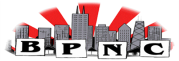 